DISFRUTA Y VIVE DE CUBA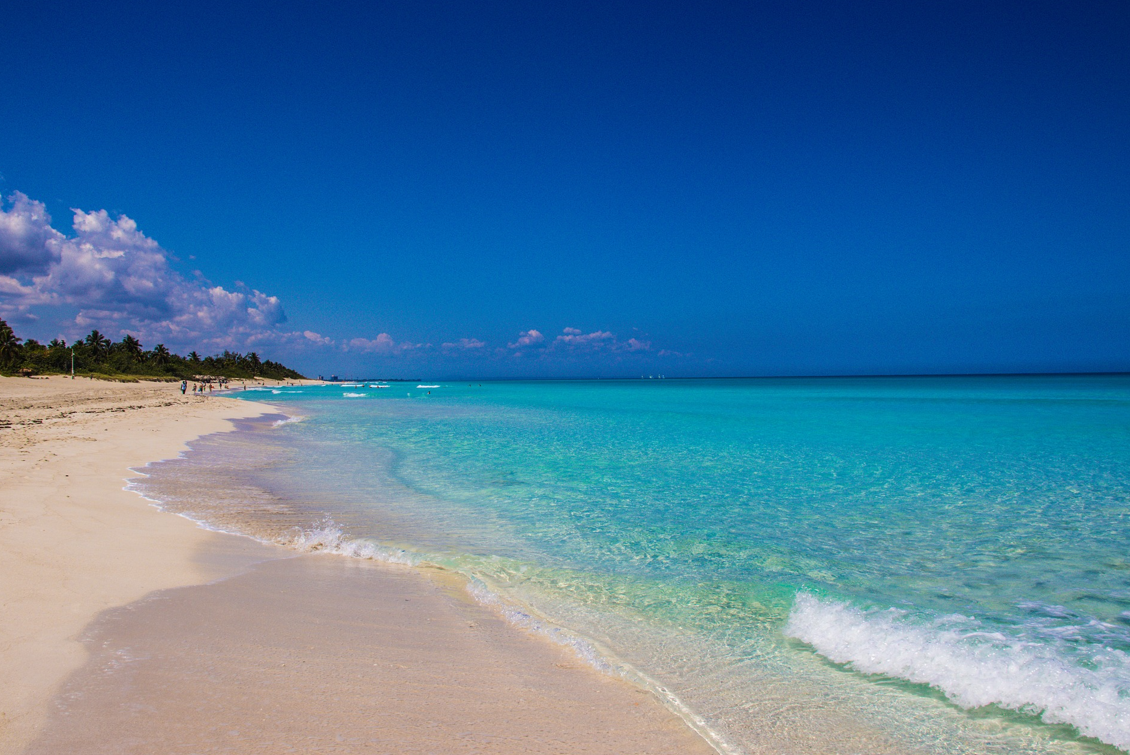 LA HABANA - VARADERODIA 01MEXICO ✈ HABANACita en el aeropuerto de la ciudad de México 03 horas antes para abordar el vuelo con destino a La Habana. Llegada al aeropuerto Internacional de La Habana, asistencia y traslado al hotel. Alojamiento.DIA 02HABANA (Día libre)Desayuno. Día libre para realizar actividades personales o hacer compras. Alojamiento.DIA 03HABANA 🚌 VARADERODesayuno y a la hora indicada traslado a Varadero máximo 2 horas de trayecto. Llegada al hotel de Varadero. Alojamiento.DIA 04VARADERO (Todo Incluido)Día libre para disfrutar de la alberca o hacer excursiones opcionales. Alojamiento.DIA 05VARADERO 🚌 HABANA ✈ MEXICODesayuno y a la hora indicada traslado al aeropuerto de La Habana para tomar el vuelo con destino de regreso a la Ciudad de México.……………………………………………….………………………………Fin de nuestros serviciosFELIZ REGRESO   ¡HASTA PRONTOPRECIOS POR PERSONA EN USDHoteles previstos o similares “VUELOS CONFIRMADOS”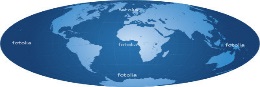 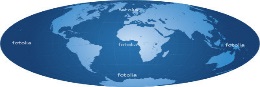 Boleto de avión viaje redondo Mexico (Aifa) – Habana – Mexico (Aifa)02 noches de alojamiento en La Habana en hotel con desayuno incluido02 noches de alojamiento en Varadero en Hotel en plan todo incluido Traslado compartido de llegada Aeropuerto – Hotel La Habana Traslado compartido entre hoteles Habana - Varadero Traslado compartido de salida Hotel Varadero - Aeropuerto Habana Visa de turistaSeguro de viajeAsistencia personalizada en el destino las 24 hrs  No IncluyeGastos personales (Llamadas telefónicas, lavandería, Bebidas, Propinas)Nada que no esté descrito en  el apartado incluyeExtras y cualquier gasto personalSeguros personales (robo, enfermedad, pérdidas, etc)Impuestos aéreos: USD 250Notas importantesPara confirmar la reserva se requiere del pago de un 30% de anticipoLos documentos del viaje se entregan con el pago del 100% de los servicios.Los pagos pueden realizarse por depósito o transferencia bancarias a nuestra cuenta en Bancomer, en efectivo o con TC Visa o MasterCard directamente en nuestra oficina de CDMX (a los pagos con TC se le incrementa el 4% de comisión bancaria).Cotización válida para el periodo indicado.Los precios son por persona, comisionable y expresados en dólares americanos.Programa sujeto a términos y condiciones generales de Travel Art Mayorista.Cualquier servicio NO UTILIZADO, no aplica para reembolsoPor cuestiones climáticas, terrorismo, demoras del avión, por huelga de trabajo de terceras empresas, Pandemias, guerras, etc. la empresa TRAVEL ART MAYORISTA, NO SE HARA RESPONSABLE.Reservaciones sujetas a disponibilidadOperan con mínimo 02 pax, en caso de no a completarlos se pospondrá el viaje.Los documentos se entregaran 08 días antes de la salida, siempre y cuando este liquidadoprecios sujetos a cambio, reconfirmación y disponibilidad de hoteles al momento de realizar la reservación en firme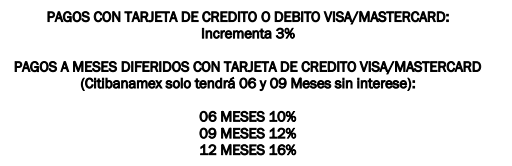 “VIGENCIA DEL 01 DE NOVIEMBRE 2022 – 30 DE ABRIL 2023”NO APLICA EN TEMPORADAS ALTAS, FAVOR DE CONSULTARCondiciones Generales:La presente cotización está sujeta a cambios de disponibilidad hasta el momento de la CONFIRMACIÓN, para reservar se requieren nombres completos como aparecen en su pasaporte y copia del mismo. HABITACIONES: Las habitaciones dobles cuentan con una o dos camas. Las habitaciones triples tienen dos camas matrimoniales. Hay hoteles que no pueden proporcionar camas extras. REGIMEN DE ALIMENTOS: Según indicado en cada uno de los programas. VISITAS Y EXCURSIONES: Según las indicadas en los diferentes programas con la asistencia de guías locales de habla hispana.
TRASLADOS: Si usted viaje en un paquete ó programa de bloqueo grupal, lleva incluidos los traslados entre el Aeropuerto y su Hotel, estos se programan en un horario en específico (Todo el grupo llega en un mismo horario) si usted llega en un horario diferente el traslado tendrá un costo adicional, si usted toma el traslado por su cuenta, no aplica ningún reembolso. Si usted llega en un horario de vuelo diferente al inicialmente contratado podría ocasionar que pierda este servicio o bien tenga que pagar un cargo adicional.A su llegada deberá hacer contacto con nuestro representante tal y como se indica en el cupón de servicios en caso contrario comunicarse a nuestro número de asistencia.Si usted no viaja en un programa de Bloqueo o salida grupal en su cupón de traslados se indican claramente las indicaciones para tomar el mismo, revise sus documentos antes de su salida y consúltenos para dudas, no todos los traslados se dan con un represéntate, en algunos casos usted deberá buscar el mostrador de servicio.VISITAS: Si usted tiene tours el operador le dará instrucciones específicas en cada caso, los servicios no tomados son no reembolsables. Una vez confirmadas las visitas son no reembolsables.LOS PRECIOS NO INCLUYEN: Ningún servicio que no aparezca claramente especificado en los programas de este catálogo o en los párrafos anteriores, tales como: extras en los hoteles, propinas, alimentos, bebidas, planchado de ropa, telegramas, telefonemas, impuestos de aeropuerto, impuestos y extras de ningún tipo en boletos aéreos, seguros, gastos por exceso de equipaje, y todo gasto de índole personal.
DOCUMENTOS DE VIAJE: Es responsabilidad del pasajero ir provisto de pasaporte, visas de entrada o multientradas, vacunas cuando se requiera o cualquier otro documento necesario para el viaje. La operadora mayorista declina toda responsabilidad por problemas y/o gastos que puedan surgir derivados de que algún pasajero lleve su documentación incompleta o de las decisiones de las autoridades migratorias de cualquier país.PAGOS: Cuando los precios de los programas estén indicados en otra moneda diferente al peso mexicano, esta será tomada al tipo de cambio del día del pago total en caso de que el paquete sea en dólares americanos.CANCELACIONES - ALTERACIONES: Cuando el pasajero desista del viaje contratado para una fecha especifica, la cancelación estará libre de gastos si se efectúa antes de los 35 días de la iniciación del viaje. Entre 30 y 25 días se cobrara 10% por expediente. Entre 24 y 20 días se cobraran gastos del 15%. Entre 19 y 15 días se cobraran gastos del 25%, Entre 14 y 10 días se cobraran gastos del 50%. Menos de 10 días se cobrara el 100%. TARIFAS DE AVION: Cuando el paquete tenga tarifa aérea, este no será reembolsable el deposito que ya se haya efectuado o al hacer los boletos de avión, no se permitirá cambio de fecha, reembolso, ni cambio de nombre, esto es por que son tarifas negociadas y las líneas aéreas no lo permiten, en caso de que sea por fuerza mayor, se checara con la línea aérea como procedería este asunto.48 Hrs. Antes de su salida deberá consultar el horario de su vuelo, ya que las aerolíneas pueden tener cambios importantes en sus horarios de vuelo. Deberá presentarse en el Aeropuerto en: Vuelos internacionales de 3 a 4 horas antes. El vuelo se cierra 1 hr 15 minutos antes de su horario de salida y Usted debería estar en sala de abordaje 1 hora 10 min antes del horario indicado en su  boleto. De lo contrario podría perder su vuelo._________________________________________			___________________________FIRMA DEL PASAJERO ACEPTANDO CONDICIONES			TRAVEL ART MAYORISTA VENDEDORHabanaVaradero  2HAB/2VARDBL  2HAB/2VAR TPL2HAB/2VAR  SGLVedado***Starfish Varadero ***535.00525.00627.00Memories Miramar ****Memories Varadero ****620.00616.00775.00Roc Presidente ****Roc Varadero ****680.00669.00898.00Nacional de Cuba ****Grand Memories ****790.00775.00999.00Meliá Habana *****Meliá Varadero *****795.00786.001,068.00Iberostar Parque *****Iberostar Selection Bella*****930.00899.001,238.00LINEA AEREADIASCIUDADHORARIOSMAGNICHARERTSMARTESMEXICO – HABANA15:15 – 18:45MAGNICHARTERSMARTESHABANA – MEXICO20:15 – 21:45MAGNICHARTERSSABADOSMEXICO - HABANA15:15 – 18:45MAGNICHARTERS SABADOSHABANA - MEXICO20:15 – 21:45